Terveydensuojelulain (763/1994) 18 §:n mukainen hakemus talousvettä toimittavasta laitoksesta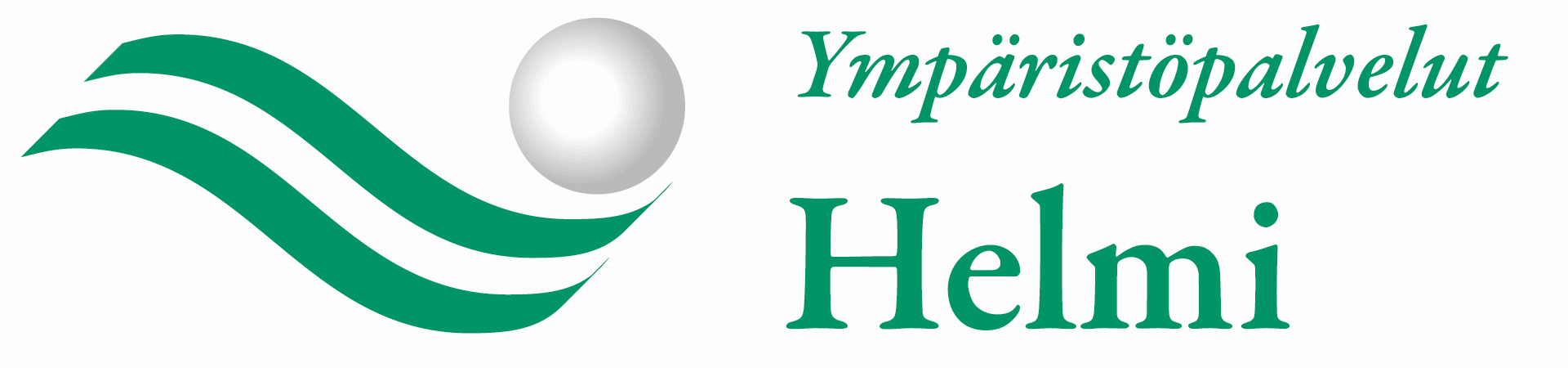 Lomakkeen yläreunaLomakkeen alareunaSaapunutDnroYMPÄRISTÖPALVELUT HELMI, Rynnäkkötie 1, 86600 Haapavesitarkastettu/hyväksytty _____/_____ 20____ § ____KäsittelijäHakemuksen aiheUusi laitos MuutosToiminnassa oleva laitos Pakattu talousvesiLaajennusUusi laitos MuutosToiminnassa oleva laitos Pakattu talousvesiLaajennusUusi laitos MuutosToiminnassa oleva laitos Pakattu talousvesiLaajennusUusi laitos MuutosToiminnassa oleva laitos Pakattu talousvesiLaajennusUusi laitos MuutosToiminnassa oleva laitos Pakattu talousvesiLaajennusUusi laitos MuutosToiminnassa oleva laitos Pakattu talousvesiLaajennusUusi laitos MuutosToiminnassa oleva laitos Pakattu talousvesiLaajennusUusi laitos MuutosToiminnassa oleva laitos Pakattu talousvesiLaajennusToiminnanharjoittajan tiedotToiminimi (Kaupparekisteristä)Toiminimi (Kaupparekisteristä)Toiminimi (Kaupparekisteristä)Toiminimi (Kaupparekisteristä)Toiminimi (Kaupparekisteristä)Y-tunnusY-tunnusY-tunnusToiminnanharjoittajan tiedotPostiosoitePostinumero ja -toimipaikkaPostiosoitePostinumero ja -toimipaikkaPostiosoitePostinumero ja -toimipaikkaPostiosoitePostinumero ja -toimipaikkaPostiosoitePostinumero ja -toimipaikkaPostiosoitePostinumero ja -toimipaikkaPostiosoitePostinumero ja -toimipaikkaPostiosoitePostinumero ja -toimipaikkaToiminnanharjoittajan tiedotToiminnanharjoittaja/Yhteys-henkilöToiminnanharjoittaja/Yhteys-henkilöSähköposti ja/tai faxSähköposti ja/tai faxSähköposti ja/tai faxSähköposti ja/tai faxSähköposti ja/tai faxPuhelinLaskutustiedot ja osoiteLaitos, jota hakemus koskeeLaitoksen osoiteLaitoksen osoiteLaitoksen osoiteLaitoksen osoiteLaitoksen osoiteLaitoksen osoiteLaitoksen osoiteLaitoksen osoiteLaitos, jota hakemus koskeeVedenjakelualue      Kartta, liite nro      Vedenjakelualue      Kartta, liite nro      Vedenjakelualue      Kartta, liite nro      Vedenjakelualue      Kartta, liite nro      Vedenjakelualue      Kartta, liite nro      Vedenjakelualue      Kartta, liite nro      Vedenjakelualue      Kartta, liite nro      Vedenjakelualue      Kartta, liite nro      Laitos, jota hakemus koskeeLaitoksen toimittama kokonaisvesimäärä      m3/a       m3/dLaitoksen toimittama kokonaisvesimäärä      m3/a       m3/dLaitoksen toimittama kokonaisvesimäärä      m3/a       m3/dTaloustarkoituksiin toimitettava veden määrä *)      m3/a       m3/dTaloustarkoituksiin toimitettava veden määrä *)      m3/a       m3/dTaloustarkoituksiin toimitettava veden määrä *)      m3/a       m3/dTaloustarkoituksiin toimitettava veden määrä *)      m3/a       m3/dTaloustarkoituksiin toimitettava veden määrä *)      m3/a       m3/dLaitos, jota hakemus koskeeKäyttäjämääräRakentamisen suunniteltu aloittamisajankohta      Rakentamisen suunniteltu aloittamisajankohta      Rakentamisen suunniteltu aloittamisajankohta      Rakentamisen suunniteltu aloittamisajankohta      Rakentamisen suunniteltu aloittamisajankohta      Laitoksen suunniteltu käyttöönottoajankohtaLaitoksen suunniteltu käyttöönottoajankohtaVedenottamotVedenottamon sijainti      Kartta, liite nro      Vedenottamon sijainti      Kartta, liite nro      Vedenottamon sijainti      Kartta, liite nro      Vedenottamon sijainti      Kartta, liite nro      Vedenottamon sijainti      Kartta, liite nro      Vedenottamon sijainti      Kartta, liite nro      Vedenottamon sijainti      Kartta, liite nro      Vedenottamon sijainti      Kartta, liite nro      VedenottamotRaakavesiPintavesi Tekopohjavesi PohjavesiRaakavesiPintavesi Tekopohjavesi PohjavesiRaakavesiPintavesi Tekopohjavesi PohjavesiRaakavesiPintavesi Tekopohjavesi PohjavesiVesi otetaanjärvestä joestaVesi otetaanjärvestä joestaVesi otetaanjärvestä joestaVesi otetaanjärvestä joestaVedenottamotSuunnitelma liitteenä liite nro      Selvitys raakaveden laadusta ja käsittelytavasta, liite nro      Selvitys käsitellyn veden laadusta ja käsittelyynkäytetyistä kemikaaleista liite nro      Selvitys muodostumisalueesta ja sillä olevista toiminnoista liite nro      Suunnitelma liitteenä liite nro      Selvitys raakaveden laadusta ja käsittelytavasta, liite nro      Selvitys käsitellyn veden laadusta ja käsittelyynkäytetyistä kemikaaleista liite nro      Selvitys muodostumisalueesta ja sillä olevista toiminnoista liite nro      Suunnitelma liitteenä liite nro      Selvitys raakaveden laadusta ja käsittelytavasta, liite nro      Selvitys käsitellyn veden laadusta ja käsittelyynkäytetyistä kemikaaleista liite nro      Selvitys muodostumisalueesta ja sillä olevista toiminnoista liite nro      Suunnitelma liitteenä liite nro      Selvitys raakaveden laadusta ja käsittelytavasta, liite nro      Selvitys käsitellyn veden laadusta ja käsittelyynkäytetyistä kemikaaleista liite nro      Selvitys muodostumisalueesta ja sillä olevista toiminnoista liite nro      Suunnitelma liitteenä liite nro      Selvitys raakaveden laadusta ja käsittelytavasta, liite nro      Selvitys käsitellyn veden laadusta ja käsittelyynkäytetyistä kemikaaleista liite nro      Selvitys muodostumisalueesta ja sillä olevista toiminnoista liite nro      Suunnitelma liitteenä liite nro      Selvitys raakaveden laadusta ja käsittelytavasta, liite nro      Selvitys käsitellyn veden laadusta ja käsittelyynkäytetyistä kemikaaleista liite nro      Selvitys muodostumisalueesta ja sillä olevista toiminnoista liite nro      Suunnitelma liitteenä liite nro      Selvitys raakaveden laadusta ja käsittelytavasta, liite nro      Selvitys käsitellyn veden laadusta ja käsittelyynkäytetyistä kemikaaleista liite nro      Selvitys muodostumisalueesta ja sillä olevista toiminnoista liite nro      Suunnitelma liitteenä liite nro      Selvitys raakaveden laadusta ja käsittelytavasta, liite nro      Selvitys käsitellyn veden laadusta ja käsittelyynkäytetyistä kemikaaleista liite nro      Selvitys muodostumisalueesta ja sillä olevista toiminnoista liite nro      VedenottamotVesioikeus määrännyt suoja-alueen       /       20     Päätöksen numero:      Vesioikeus määrännyt suoja-alueen       /       20     Päätöksen numero:      Vesioikeus määrännyt suoja-alueen       /       20     Päätöksen numero:      Vesioikeus määrännyt suoja-alueen       /       20     Päätöksen numero:      Vesioikeus määrännyt suoja-alueen       /       20     Päätöksen numero:      Vesioikeus määrännyt suoja-alueen       /       20     Päätöksen numero:      Vesioikeus määrännyt suoja-alueen       /       20     Päätöksen numero:      Vesioikeus määrännyt suoja-alueen       /       20     Päätöksen numero:      